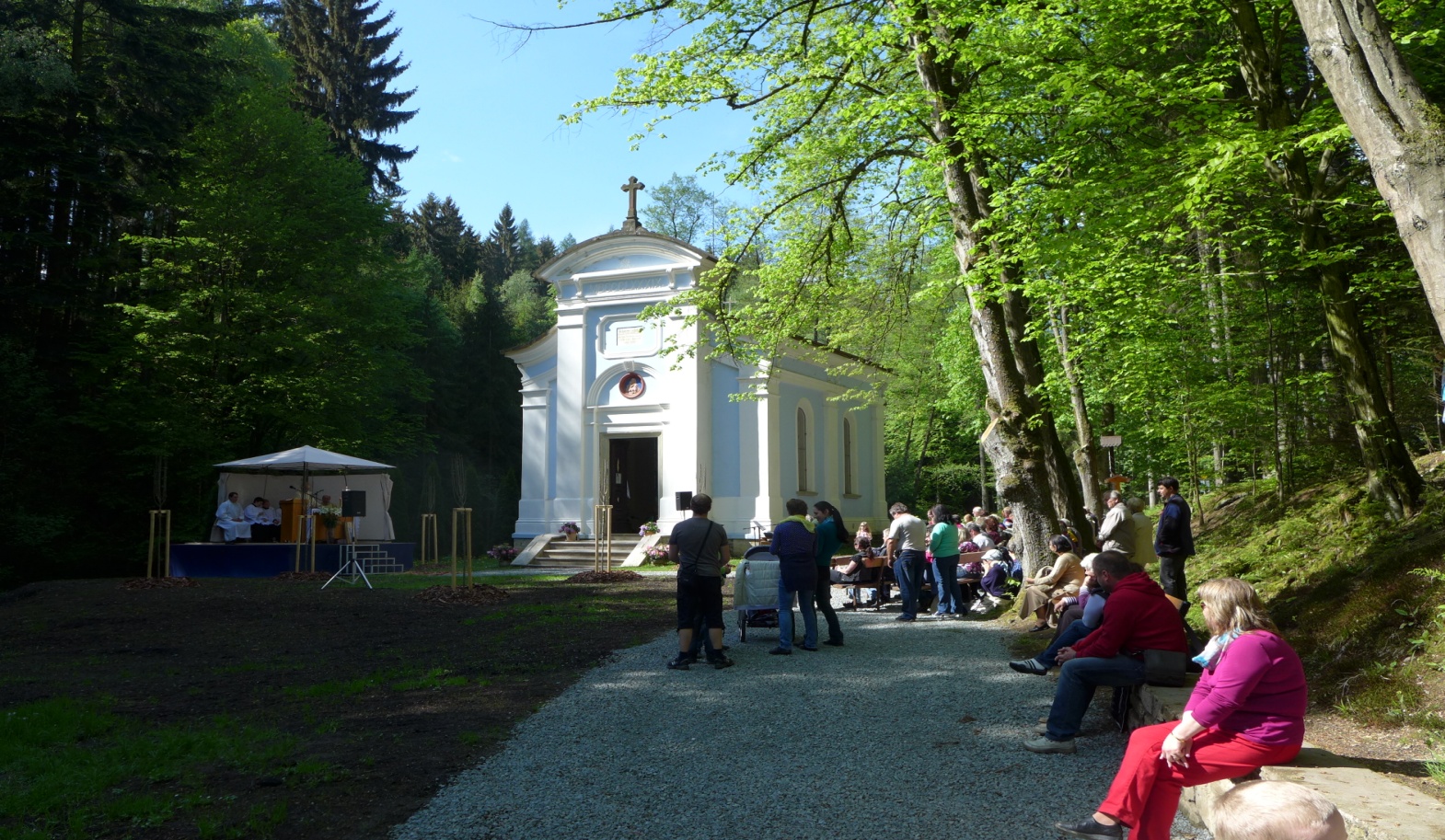 Milí poutníci,i v roce 2022 vás zveme na eucharistická slavení od 14:30na poutním místě v dříznech ve farnosti Přepychy.Mše svaté budou celebrovat pozvaní kněží1. května R. D. Mons. Mgr. Jan Paseka, generální vikář 8. května R. D. Branko Štefún, CM, misionář 15. května R. D. Ján Jakubovič, CM, misionář22. května R. D. Mgr. Filip Foltán29.května R. D. PhDr. Mgr. Jiří Pilz14. srpna R. D. Mons. Mgr. Ing. Zdeněk Novák 9.října R. D. Emil Hoffmann, CM, misionářPřed každou mší svatou se pomodlíme modlitbu posvátného růžence, budete mít možnost přijmout svátost smíření a po mši svaté se pomodlíme mariánskou pobožnost.Srdečně vás zveŘímskokatolická farnost Přepychy u Opočna